Dag iedereen,Op 2 maart gaan we met de jong-givers op daguitstap naar OVERIJSE ! We gaan er zwemmen in het Begijntjesbad (met wildwaterbaan !), en als het weer het toelaat bezoeken we ook een speeltuin in de buurt.Neem dus zeker je zwemgerief mee. Als je een buzzy-pass hebt pak je die ook best mee.We spreken om 11u00 af aan het station van Leuven. Normaal zullen we ’s avonds rond 17u30 terug in Leuven zijn. De prijs bedraagt 8 euro per persoon (voor de bus, zwemmen, en een drankje), te betalen bij vertrek. Zakgeld is verder niet meer nodig. Vergeet ook zeker je picknick niet! Gelieve vooraf in te schrijven via mail bij Floor: floorvanboxem@hotmail.com .Hopelijk allen tot dan!Groetjes,Jullie leiding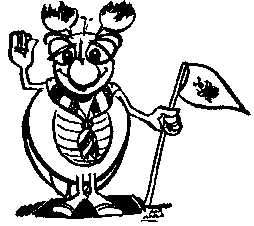 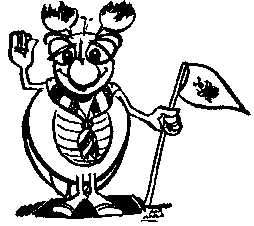 